SPRAWOZDANIE Z REALIZACJI PROJEKTU FINANSOWANEGO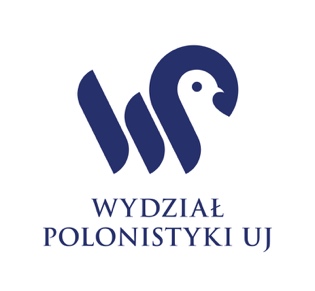 ZE ŚRODKÓW INICJATYWY DOSKONAŁOŚCI UJ (IDUJ)CZERWIEC 2023WNIOSKUJĄCY (IMIĘ I NAZWISKO):WNIOSKOWANA KWOTA DOFINANSOWANIA:WYKORZYSTANA KWOTA DOFINANSOWANIA:KRÓTKA INFORMACJA W PRZYPADKU NIEWYKORZYSTANYCH ŚRODKÓWLUB WYKORZYSTANYCH INACZEJ NIŻ PODANO WE WNIOSKU:ZREALIZOWANE PRZEDSIĘWZIĘCIA (PROSZĘ WYMIENIĆ W PUNKTACH):KRÓTKI OPIS EFEKTÓW RELIZACJI PROJEKTU:JEDNOSTKI I OSOBY WSPÓŁPRACUJĄCE:OSIĄGNIĘTE EFEKTY (KATALOG MOŻLIWOŚCI):INNE/NIESTANDARDOWE EFEKTY (PROSZĘ WSKAZAĆ):DyscyplinaProszę zaznaczyćLiteraturoznawstwo JęzykoznawstwoNauki o kulturze i religiiNauki o sztucePolonistykaNazwa działaniaWypełniają pracownicy DziekanatuWspółpraca badawczaOtwarty dostępKonferencje i seminariaFundusz wyjazdowyZarządzanie talentamiStrategiczna infrastrukturaNauka dla biznesu i społeczeństwaTYP EFEKTUDODATKOWE KRYTERIADODATKOWE KRYTERIALICZBALICZBAUWAGIOrganizacja spotkań grup badawczych z udziałem partnerów zagranicznych, którychcelem jest współpraca naukowaProjekty realizowane w partnerstwie z instytucjami pozaakademickimi bazujące na wynikach działalności naukowejUtworzenie zespołu badawczegokrajowegokrajowegoUtworzenie zespołu badawczegomiędzynarodowegomiędzynarodowegoUtworzenie zespołu badawczegointerdyscyplinarnegointerdyscyplinarnegoPublikacja artykułu naukowego w czasopiśmie z wykazu Ministerstwaliczba artykułówliczba artykułówPublikacja artykułu naukowego w czasopiśmie z wykazu Ministerstwaliczba punktów czasopismaliczba punktów czasopismaPublikacja rozdziału w monografii naukowej w wydawnictwie z wykazu Ministerstwapoziom II (wyższy)poziom II (wyższy)Publikacja rozdziału w monografii naukowej w wydawnictwie z wykazu Ministerstwapoziom Ipoziom IPublikacja monografii naukowej w wydawnictwie z wykazu Ministerstwapoziom II (wyższy)poziom II (wyższy)Publikacja monografii naukowej w wydawnictwie z wykazu Ministerstwapoziom Ipoziom IWyjazdy z czynnym udziałem na konferencjach krajowych (prezentacja wykładu plenarnego, referatu, komunikatu,posteru, prowadzenie warsztatów) Wyjazdy z czynnym udziałem na konferencjach międzynarodowych (prezentacja wykładu plenarnego, referatu, komunikatu, posteru, prowadzenie warsztatów) Złożenie wniosku o grant badawczy krajowykrajowyZłożenie wniosku o grant badawczy międzynarodowy międzynarodowy Złożenie wniosku o grant dydaktycznykrajowykrajowyZłożenie wniosku o grant dydaktycznymiędzynarodowymiędzynarodowyUpowszechnienie wyników badań poza środowiskiem akademickimOrganizowanie wydarzeń naukowych o wymiarze krajowym (kongresów, konferencji, seminariów, warsztatów, innych spotkań poświęconych prezentacji i dyskusji wyników badań naukowych) Organizowanie wydarzeń naukowych o wymiarze międzynarodowym (kongresów, konferencji, seminariów, warsztatów, innych spotkań poświęconych prezentacji i dyskusji wyników badań naukowych) Staże badawcze lub dydaktyczneKwerendy w ośrodkach naukowychkrajowychkrajowychKwerendy w ośrodkach naukowychzagranicznychzagranicznychProofreadingmonografiaII poziommonografiaI poziomProofreadingrozdziałII poziomrozdziałI poziomProofreadingartykuł w czasopiśmiel. punktów:Finansowanie publikacji w OTWARTYM DOSTĘPIE monografiaII poziommonografiaI poziomFinansowanie publikacji w OTWARTYM DOSTĘPIE rozdziałII poziomrozdziałI poziomFinansowanie publikacji w OTWARTYM DOSTĘPIE artykuł w czasopiśmiel. punktów:Opracowanie i wdrożenie innowacyjnych formatów współpracy z partnerami zotoczenia społecznego bazujących na badaniach naukowych lub działalności eksperckiejOpracowanie i wdrożenie nowoczesnego narzędzia edukacyjnegoZakup oprogramowania, usługi IT lub bazy międzynarodowej w formie licencjibezterminowych lub subskrypcji